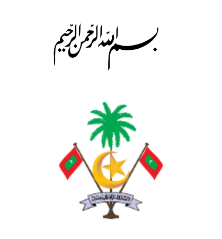 ކުޅުދުއްފުށީ ސިޓީ ކައުންސިލްގެ އިދާރާ	    ކުޅުދުއްފުށި، ދިވެހިރާއްޖެ	ދިރިއުޅުމަށް ދޫކޮށްފައިވާ ބަންޑާރަ ގޯތި އަމިއްލަކުރުމަށް އެދި ހުށަހަޅާ ފޯމުފޯމު ފުރުމުގައި ސަމާލުކަން ދޭންވީ ކަންކަން:ތާނަފުރާނީ،ދިވެހިބަހުން ފުރަން ހުންނަ ތަންތަންދެލިންނެވެ.ނުވަތަ ކަޅުކުލައިގެދެލިންނޫކުލައިގެދެލި ނުފޭދޭ،  ފޯމު ފުރަންވާނީ،އަކުރުންނެވެ.ނުވަތަ މި ފޯމުގައިފުރިހަމައަށް ހުށަހަޅައިފައި ނުވާނަމަ،ތަކެތި  މި ފޯމު ފުރިހަމަކޮށްފައި ނުވާނަމަ، ނުވަތަ މި ފޯމާއެކު ހުށަހަޅަންޖެހޭއަންގާނެއެވެ. މިގޮތުން ފޯމުއެކަންކައުންސިލުގެ އިދާރާއިންފަރާތަށް،ފޯމު ބާޠިލުކޮށް، ހުށަހެޅިހިމެނޭނަމަ،ޞައްޙަނޫން މަޢުލޫމާތެއްބާޠިލުކޮށް ކޮށްފިނަމަ، ގޯތި ނުވަތަ ގޯތިން ބައެއް އަމިއްލަކޮށްދެވޭނީ، އެކަމަށް އެދި އައު ފޯމެއް ހުށަހެޅުމުންނެވެ.ހުށަހަޅާ ފަރާތުން ބޭނުންކުރާ އަދާހަމަ އީމެއިލް އެޑްރެސްކަން ޔަގީންކުރަންވާނެއެވެ.  ފޯމުގައި ބަޔާންކޮށްފައިވާ އީމެއިލް އެޑްރެހަކީ،.1 ގޯތި އަމިއްލަކުރަން ހުށަހަޅާ ފަރާތުގެ މަޢުލޫމާތު:.1 ގޯތި އަމިއްލަކުރަން ހުށަހަޅާ ފަރާތުގެ މަޢުލޫމާތު:.1 ގޯތި އަމިއްލަކުރަން ހުށަހަޅާ ފަރާތުގެ މަޢުލޫމާތު:.1 ގޯތި އަމިއްލަކުރަން ހުށަހަޅާ ފަރާތުގެ މަޢުލޫމާތު:ދިރިއުޅޭ އެޑްރެސް:ފުރިހަމަ ނަން:ގުޅޭ ފޯނު ނަންބަރު:ދާއިމީ އެޑްރެސް:އީމެއިލް އެޑްރެސް:ދ.ރ.އ. ކާޑުގެ ނަންބަރު:.2 ޕަވަރ އޮފް އެޓަރނީ ދީފައިވާ ފަރާތުގެ މަޢުލޫމާތު:.2 ޕަވަރ އޮފް އެޓަރނީ ދީފައިވާ ފަރާތުގެ މަޢުލޫމާތު:.2 ޕަވަރ އޮފް އެޓަރނީ ދީފައިވާ ފަރާތުގެ މަޢުލޫމާތު:.2 ޕަވަރ އޮފް އެޓަރނީ ދީފައިވާ ފަރާތުގެ މަޢުލޫމާތު:ދިރިއުޅޭ އެޑްރެސް:ފުރިހަމަ ނަން:ގުޅޭ ފޯނު ނަންބަރު:ދާއިމީ އެޑްރެސް:އީމެއިލް އެޑްރެސް:ދ.ރ.އ. ކާޑުގެ ނަންބަރު:.3 އަމިއްލަކުރަން ބޭނުންވާ ގޯއްޗާބެހޭ މަޢުލޫމާތު:.3 އަމިއްލަކުރަން ބޭނުންވާ ގޯއްޗާބެހޭ މަޢުލޫމާތު:.3 އަމިއްލަކުރަން ބޭނުންވާ ގޯއްޗާބެހޭ މަޢުލޫމާތު:.3 އަމިއްލަކުރަން ބޭނުންވާ ގޯއްޗާބެހޭ މަޢުލޫމާތު:ގޯތީގެ ރަޖިސްޓަރީ ނަންބަރު:ގޯތީގެ ނަން:ގޯތި ރަޖިސްޓަރީކުރި ތާރީޚު:އަވަށާއި މަގުގެ ނަން:އަމިއްލަކުރަން އެދޭ ބައިގެ ބޮޑުމިން(އަކަފޫޓުން)ގޯތީގެ ބޮޑުމިން:.4 ރުފިޔާ (އަގު) ދައްކަން ހަމަޖެހިފައިވާ ގޮތް:އެއްފަހަރާ ދައްކައި ނިންމުން:             އެކި ފަހަރު މަތިން އަގު ދައްކަން:އެކި ފަހަރުމަތިން އަގު ދައްކާނަމަ، އަގު ދައްކަން ހުށަހަޅާ ގޮތުގެ ތަފުސީލު:.5 ފޯމާ ގުޅޭގޮތުން ދޭ ޖަވާބު ނުވަތަ ލިޔެކިޔުންތައް ހަވާލުކުރަންވީ ގޮތް:.5 ފޯމާ ގުޅޭގޮތުން ދޭ ޖަވާބު ނުވަތަ ލިޔެކިޔުންތައް ހަވާލުކުރަންވީ ގޮތް:.5 ފޯމާ ގުޅޭގޮތުން ދޭ ޖަވާބު ނުވަތަ ލިޔެކިޔުންތައް ހަވާލުކުރަންވީ ގޮތް:.5 ފޯމާ ގުޅޭގޮތުން ދޭ ޖަވާބު ނުވަތަ ލިޔެކިޔުންތައް ހަވާލުކުރަންވީ ގޮތް:އީމެއިލް:                 ކައުންސިލް އިދާރާއަށް ހާޒިރުވެގެން:އީމެއިލް:                 ކައުންސިލް އިދާރާއަށް ހާޒިރުވެގެން:އީމެއިލް:                 ކައުންސިލް އިދާރާއަށް ހާޒިރުވެގެން:އީމެއިލް:                 ކައުންސިލް އިދާރާއަށް ހާޒިރުވެގެން:ގޯތީގެ ވެރިފަރާތް ނޫން މީހަކު ކަމުގައިވާނަމަ:ގޯތީގެ ވެރިފަރާތް ނޫން މީހަކު ކަމުގައިވާނަމަ:ގޯތީގެ ވެރިފަރާތް ނޫން މީހަކު ކަމުގައިވާނަމަ:ގޯތީގެ ވެރިފަރާތް ނޫން މީހަކު ކަމުގައިވާނަމަ:ދިރިއުޅޭ އެޑްރެސް:ފުރިހަމަ ނަން:ގުޅޭ ފޯނު ނަންބަރު:ދާއިމީއެޑްރެސް:އީމެއިލް އެޑްރެސް:ދ.ރ.އ. ކާޑުގެނަންބަރު:.6 ގޯތީގެ ވެރިފަރާތް / ފަރާތްތަކުގެ އިޤުރާރު.6 ގޯތީގެ ވެރިފަރާތް / ފަރާތްތަކުގެ އިޤުރާރު.6 ގޯތީގެ ވެރިފަރާތް / ފަރާތްތަކުގެ އިޤުރާރު.6 ގޯތީގެ ވެރިފަރާތް / ފަރާތްތަކުގެ އިޤުރާރު.6 ގޯތީގެ ވެރިފަރާތް / ފަރާތްތަކުގެ އިޤުރާރު.6 ގޯތީގެ ވެރިފަރާތް / ފަރާތްތަކުގެ އިޤުރާރުޤާނޫނު ނަންބަރު 1/2002 (ދިވެހިރާއްޖޭގެ ބިމާބެހޭ ޤާނޫނު) ގެ ދަށުން ހަދައިފައިވާ، ދިރިއުޅުމަށް ދޫކޮށްފައިވާ ބަންޑާރަ ގޯތި އަމިއްލަކުރުމާއިގަނެ ވިއްކުމުގެ ގަވާއިދުގައިވާ ގޮތުގެ މަތީން، މި ގޯތި / ގޯތިން އަމިއްލަކުރުމަށް ކަނޑައަޅައިފައިވާ ބައި އަމިއްލަކުރުމަށް އެދި ހުށަހަޅާ މި ފޯމުގައި ވަނީޞައްޙަ މަޢުލޫމާތުކަމަށް އިޤުރާރުވަމެވެ.ޤާނޫނު ނަންބަރު 1/2002 (ދިވެހިރާއްޖޭގެ ބިމާބެހޭ ޤާނޫނު) ގެ ދަށުން ހަދައިފައިވާ، ދިރިއުޅުމަށް ދޫކޮށްފައިވާ ބަންޑާރަ ގޯތި އަމިއްލަކުރުމާއިގަނެ ވިއްކުމުގެ ގަވާއިދުގައިވާ ގޮތުގެ މަތީން، މި ގޯތި / ގޯތިން އަމިއްލަކުރުމަށް ކަނޑައަޅައިފައިވާ ބައި އަމިއްލަކުރުމަށް އެދި ހުށަހަޅާ މި ފޯމުގައި ވަނީޞައްޙަ މަޢުލޫމާތުކަމަށް އިޤުރާރުވަމެވެ.ޤާނޫނު ނަންބަރު 1/2002 (ދިވެހިރާއްޖޭގެ ބިމާބެހޭ ޤާނޫނު) ގެ ދަށުން ހަދައިފައިވާ، ދިރިއުޅުމަށް ދޫކޮށްފައިވާ ބަންޑާރަ ގޯތި އަމިއްލަކުރުމާއިގަނެ ވިއްކުމުގެ ގަވާއިދުގައިވާ ގޮތުގެ މަތީން، މި ގޯތި / ގޯތިން އަމިއްލަކުރުމަށް ކަނޑައަޅައިފައިވާ ބައި އަމިއްލަކުރުމަށް އެދި ހުށަހަޅާ މި ފޯމުގައި ވަނީޞައްޙަ މަޢުލޫމާތުކަމަށް އިޤުރާރުވަމެވެ.ޤާނޫނު ނަންބަރު 1/2002 (ދިވެހިރާއްޖޭގެ ބިމާބެހޭ ޤާނޫނު) ގެ ދަށުން ހަދައިފައިވާ، ދިރިއުޅުމަށް ދޫކޮށްފައިވާ ބަންޑާރަ ގޯތި އަމިއްލަކުރުމާއިގަނެ ވިއްކުމުގެ ގަވާއިދުގައިވާ ގޮތުގެ މަތީން، މި ގޯތި / ގޯތިން އަމިއްލަކުރުމަށް ކަނޑައަޅައިފައިވާ ބައި އަމިއްލަކުރުމަށް އެދި ހުށަހަޅާ މި ފޯމުގައި ވަނީޞައްޙަ މަޢުލޫމާތުކަމަށް އިޤުރާރުވަމެވެ.ޤާނޫނު ނަންބަރު 1/2002 (ދިވެހިރާއްޖޭގެ ބިމާބެހޭ ޤާނޫނު) ގެ ދަށުން ހަދައިފައިވާ، ދިރިއުޅުމަށް ދޫކޮށްފައިވާ ބަންޑާރަ ގޯތި އަމިއްލަކުރުމާއިގަނެ ވިއްކުމުގެ ގަވާއިދުގައިވާ ގޮތުގެ މަތީން، މި ގޯތި / ގޯތިން އަމިއްލަކުރުމަށް ކަނޑައަޅައިފައިވާ ބައި އަމިއްލަކުރުމަށް އެދި ހުށަހަޅާ މި ފޯމުގައި ވަނީޞައްޙަ މަޢުލޫމާތުކަމަށް އިޤުރާރުވަމެވެ.ޤާނޫނު ނަންބަރު 1/2002 (ދިވެހިރާއްޖޭގެ ބިމާބެހޭ ޤާނޫނު) ގެ ދަށުން ހަދައިފައިވާ، ދިރިއުޅުމަށް ދޫކޮށްފައިވާ ބަންޑާރަ ގޯތި އަމިއްލަކުރުމާއިގަނެ ވިއްކުމުގެ ގަވާއިދުގައިވާ ގޮތުގެ މަތީން، މި ގޯތި / ގޯތިން އަމިއްލަކުރުމަށް ކަނޑައަޅައިފައިވާ ބައި އަމިއްލަކުރުމަށް އެދި ހުށަހަޅާ މި ފޯމުގައި ވަނީޞައްޙަ މަޢުލޫމާތުކަމަށް އިޤުރާރުވަމެވެ.ސޮއިގުޅޭ ފޯނު ނަންބަރުއެޑްރެސްދ.ރ.އ. ކާޑުގެނަންބަރު:ފުރިހަމަ ނަން#123ފޯމު ހުށަހަޅަން ހާޒިރުވި ފަރާތުގެ މަޢުލޫމާތުފޯމު ހުށަހަޅަން ހާޒިރުވި ފަރާތުގެ މަޢުލޫމާތުފޯމު ހުށަހަޅަން ހާޒިރުވި ފަރާތުގެ މަޢުލޫމާތުފޯމު ހުށަހަޅަން ހާޒިރުވި ފަރާތުގެ މަޢުލޫމާތުދިރިއުޅޭ އެޑްރެސް:ފުރިހަމަ ނަން:ގުޅޭ ފޯނު ނަންބަރު:ދާއިމީ އެޑްރެސް:އީމެއިލް އެޑްރެސް:ދ.ރ.އ. ކާޑުގެނަންބަރު:ސޮއި:ފޯމާއެކު ހުށަހަޅަންޖެހޭ ލިޔެކިޔުންތައްފޯމާއެކު ހުށަހަޅަންޖެހޭ ލިޔެކިޔުންތައްފޯމާއެކު ހުށަހަޅަންޖެހޭ ލިޔެކިޔުންތައްހުށަހަޅާ ފަރާތުގެ ދިވެހި ރައްޔިތެއްކަން އަންގައިދޭ ކާޑުގެ ކޮޕީ (ކާޑުގެ ދެފުށުގައި ހިމެނޭ މަޢުލޫމާތު އެނގޭގޮތަށް).1ޕަވަރ އޮފް އެޓަރނީ ހަވާލުކޮށްފައިވާކަމުގެ ލިޔުމުގެ ކޮޕީ.2ގޯތީގެ ރަޖިސްޓަރީގެ ކޮޕީ.3އަމިއްލަކުރަން އެދޭ ބައި އޮތްތަން އެނގޭނެ ޗާޓު.4ގޯތީގެ ވެރިފަރާތްތަކުގެ ދިވެހި ރައްޔިތެއްކަން އަންގައިދޭ ކާޑުގެ ކޮޕީ (ކާޑުގެ ދެފުށުގައި ހިމެނޭ މަޢުލޫމާތު އެނގޭގޮތަށް).5ކައުންސިލުގެ ބޭނުމަށްކައުންސިލުގެ ބޭނުމަށްކައުންސިލުގެ ބޭނުމަށްބަންޑާރަ ގޯތި އަމިއްލަކުރަން ސަރުކާރަށްދައްކަންޖެހޭ ވަރުއަކަފޫޓަކަށް ޖެހޭ ވަރުގޯތީގެ ބޮޑުމިން (އަކަފޫޓުން)އެކިފަހަރު މަތިން ފައިސާ ދައްކާނަމައެކިފަހަރު މަތިން ފައިސާ ދައްކާނަމައެކިފަހަރު މަތިން ފައިސާ ދައްކާނަމަފައިސާ ދާއްކައި ޚަލާޞްކުރާ މުއްދަތުފައިސާ ދައްކާނެ ގޮތްފަހަރަކު ދައްކާނެ އަދަދުފަހަރަކު ދައްކާނެ އަދަދުދައްކަންޖެހޭ ޖުމުލަ އަގު